Test de début de première en mathématiquesPartie Géométrie : Q1. Associer les solides à leur noms usuelsFormules :A l’aide des formules : Q2. Calculer le volume d’un cube de 4 cm de côté Q3. Calculer l’aire d’un triangle de 3cm de hauteur pour une base de 7cm Q4. Calculer le volume d’un cylindre de 40cm de hauteur et de 3mm de rayonPartie statistiquesOn vous donne, 5 notes d’un contrôle : 12, 10, 17, 14, 18(vous pouvez utiliser la calculatrice graphique)Q5. Calculer la moyenne de ces notes Q6. Déterminer la médiane Q7. Calculer l’étendueQ8. Relier les graphiques avec les légendes correspondantes Q9. On donne 3 diagrammes en boîte à moustache correspondant aux résultats de 3 classes de première Bac Pro à un même devoir de mathématiques. Compléter le tableau ci-dessousPartie Analyse et Algèbre Q10. Résoudre l’équation suivante :  (coche une valeur)26-2 8Q11. Résoudre l’équation suivante :  (coche deux valeurs)-60-41D’après le graphique ci-dessus, répondez aux questions (Cochez les bonnes réponses)Q12. L’axe des abscisses Temps Altitude Q13. L’axe des ordonnées Temps Altitude Q14. Donner l’image de 3 120012801230Q15. Donner l’image de 0124013101260Q16. Déterminer les antécédents de 12201,7534,752,75Q17. Dans l’intervalle , donner les coordonnées du maximum : (…………….. ; …………………)Q18. Dans l’intervalle , donner les coordonnées du minimum : (……………. ; …………………)Q19. Donner l’intervalle d’une partie croissante : Q20. Donner l’intervalle d’une partie décroissante : Q21. Problème fonctions affines : Déterminer l’équation de la droite (D1) Déterminer l’équation de la droite (D2) Déterminer les coordonnées du point d’intersection noté A graphiquement. A (-1 ; 0)A (0 ; 1)A (2 ; 1)A (-1 ; 2)Partie probabilitésQ22. Donner la probabilité d’obtenir le chiffre 6 sur un dé à 6 faces non truqué. Q23. Donner la probabilité d’obtenir un chiffre paire lorsque l’on lance un dé à 6 faces. On lance une pièce de monnaie, on répète l’expérience 3 fois. 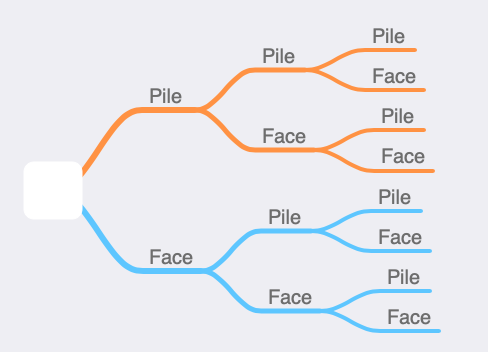 D’après l’arbre de probabilité ci-dessus, répondre aux questions suivantes Q24. Donner le nombre total d’issues possibles Q25. Donner la probabilité d’obtenir 3 Piles (Pile-Pile-Pile)1/88/83/81/4Q26. Donner la probabilité d’obtenir deux Faces et un Pile. (l’ordre n’est pas important)1/88/83/81/4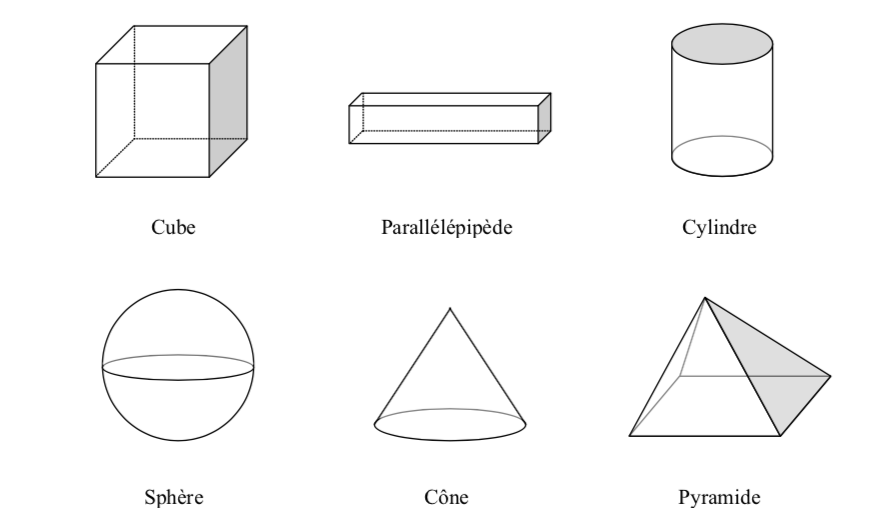 CubeCylindreParallélépipèdeSphèrePyramideCôneHistogrammeDiagramme circulaireDiagramme en ligne briséeDiagramme en barresClasse 1 Classe 2 Classe 3 Valeur minimale Q1 Médiane Q3 Valeur maximale 